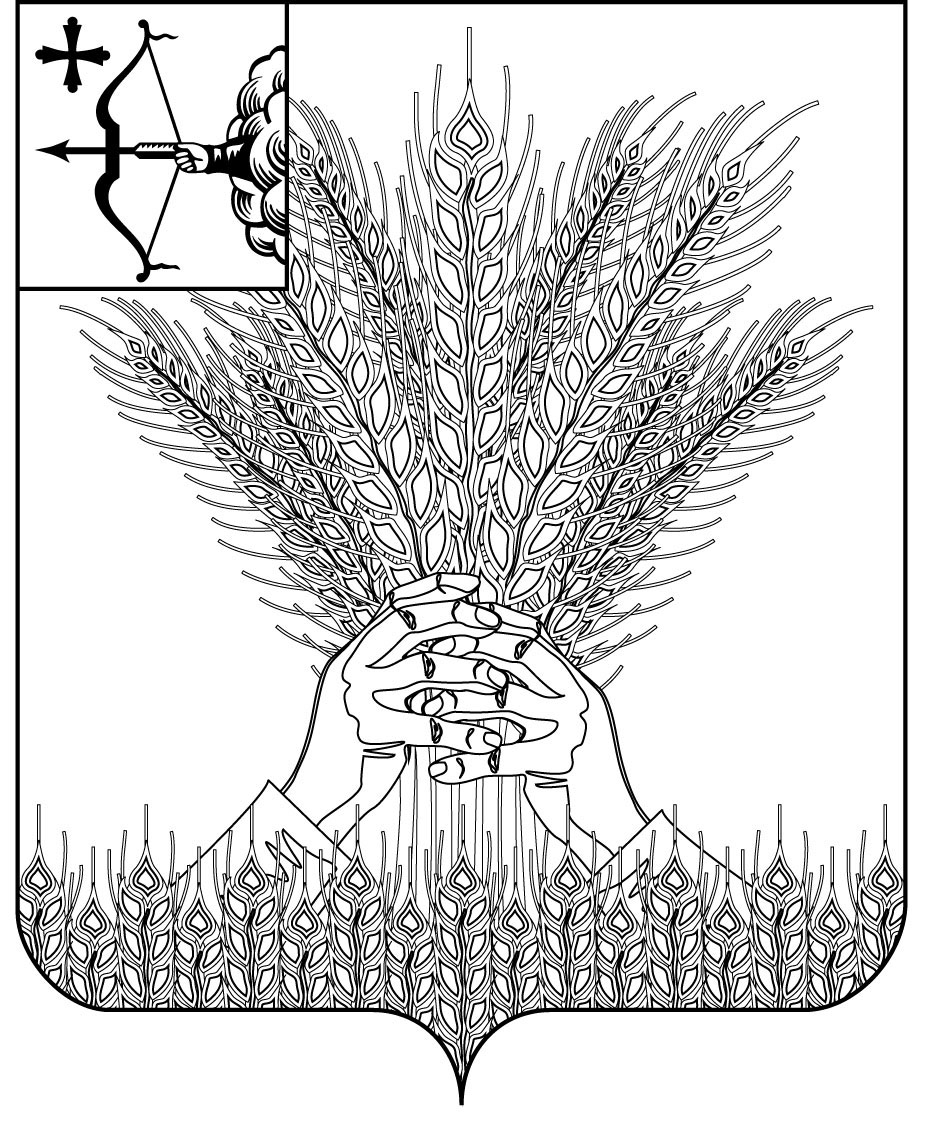 РОССИЙСКАЯ ФЕДЕРАЦИЯДУМА КИКНУРСКОГО МУНИЦИПАЛЬНОГО ОКРУГА КИРОВСКОЙ ОБЛАСТИпервого созываРЕШЕНИЕОб установлении границ территории территориальногообщественного самоуправления «Мир»В соответствии со статьёй 27 Федерального закона от 06.10.2003             № 131-ФЗ «Об общих принципах организации местного самоуправления в Российской Федерации», Положением о территориальном общественном самоуправлении в муниципальном образовании Кикнурский муниципальный округ Кировской области, утвержденный решением Думы Кикнурского муниципального округа Кировской области от 10.06.2021 № 11-122, Уставом муниципального образования Кикнурский муниципальный округ Кировской области, Дума Кикнурского муниципального округа РЕШИЛА:1. Установить границы территории территориального общественного самоуправления «Мир», согласно приложению № 1. и схему границ территории согласно приложению № 2.       2. Настоящее решение подлежит опубликованию в Сборнике муниципальных правовых актов органов местного самоуправления муниципального образования Кикнурский муниципальный округ Кировской области.3. Настоящее решение вступает в силу с момента его подписания.Председатель Думы Кикнурского муниципального округа        В.Н. СычевГлава Кикнурскогомуниципального округа        С.Ю. ГалкинПриложение № 1к решению Думы Кикнурского муниципального округа Кировской областиот  10.06.2021  № 11-125 ОПИСАНИЕ ГРАНИЦ ТЕРРИТОРИИтерриториального общественного самоуправленияТерритория территориального общественного самоуправления «Мир» расположена в пгт Кикнур Кикнурского района Кировской области.В территорию территориального общественного самоуправления «Мир» входят жилые дома, расположенные в пгт Кикнур Кикнурского района Кировской области по адресу: ул. Мира, дома № 29, 31, 33, 35, 37, 39, 41, 43, 46, 48, 50, 52, 54, 56, 58, 60, 62, 64.Территории, закрепленные в установленном порядке за учреждениями, предприятиями и организациями, не входят в состав территории территориального общественного самоуправления «Мир».___________Приложение № 2к решению Думы Кикнурского муниципального округа от   10.06.2021  № 11-125 СХЕМА ГРАНИЦ ТЕРРИТОРИИ ТЕРРИТОРИАЛЬНОГО ОБЩЕСТВЕННОГО САМОУПРАВЛЕНИЯ «Мир»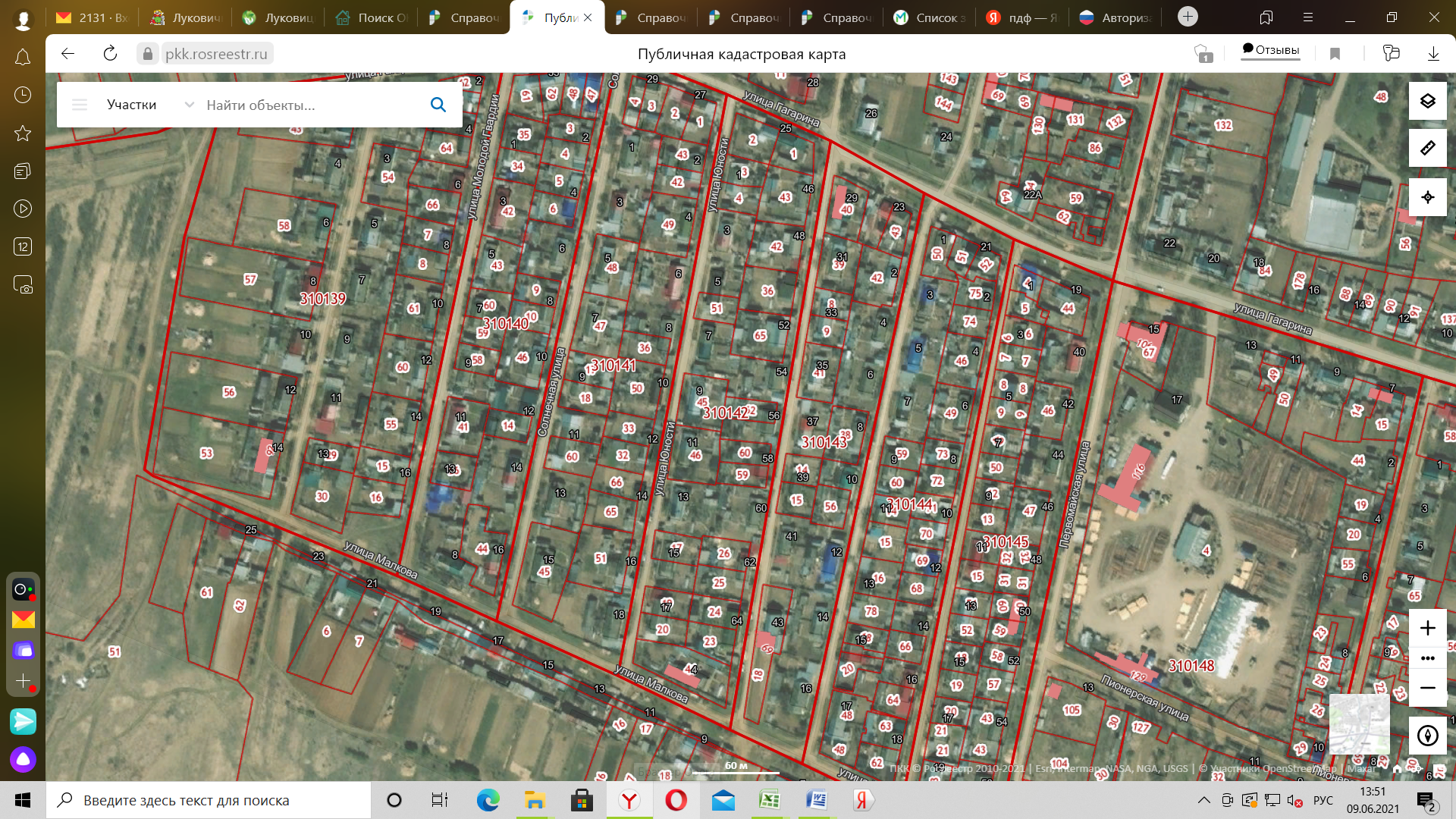 10.06.2021№11-125                                                        пгт Кикнур                                                        пгт Кикнур                                                        пгт Кикнур                                                        пгт Кикнур